LES PASSEJAÏRES DE VARILHES                    					   FICHE ITINÉRAIREHAUTE-GARONNE n° 15 "Cette fiche participe à la constitution d'une mémoire des itinéraires proposés par les animateurs du club. Eux seuls y ont accès. Ils s'engagent à ne pas la diffuser en dehors du club."Date de la dernière mise à jour : 13 janvier 2019La carte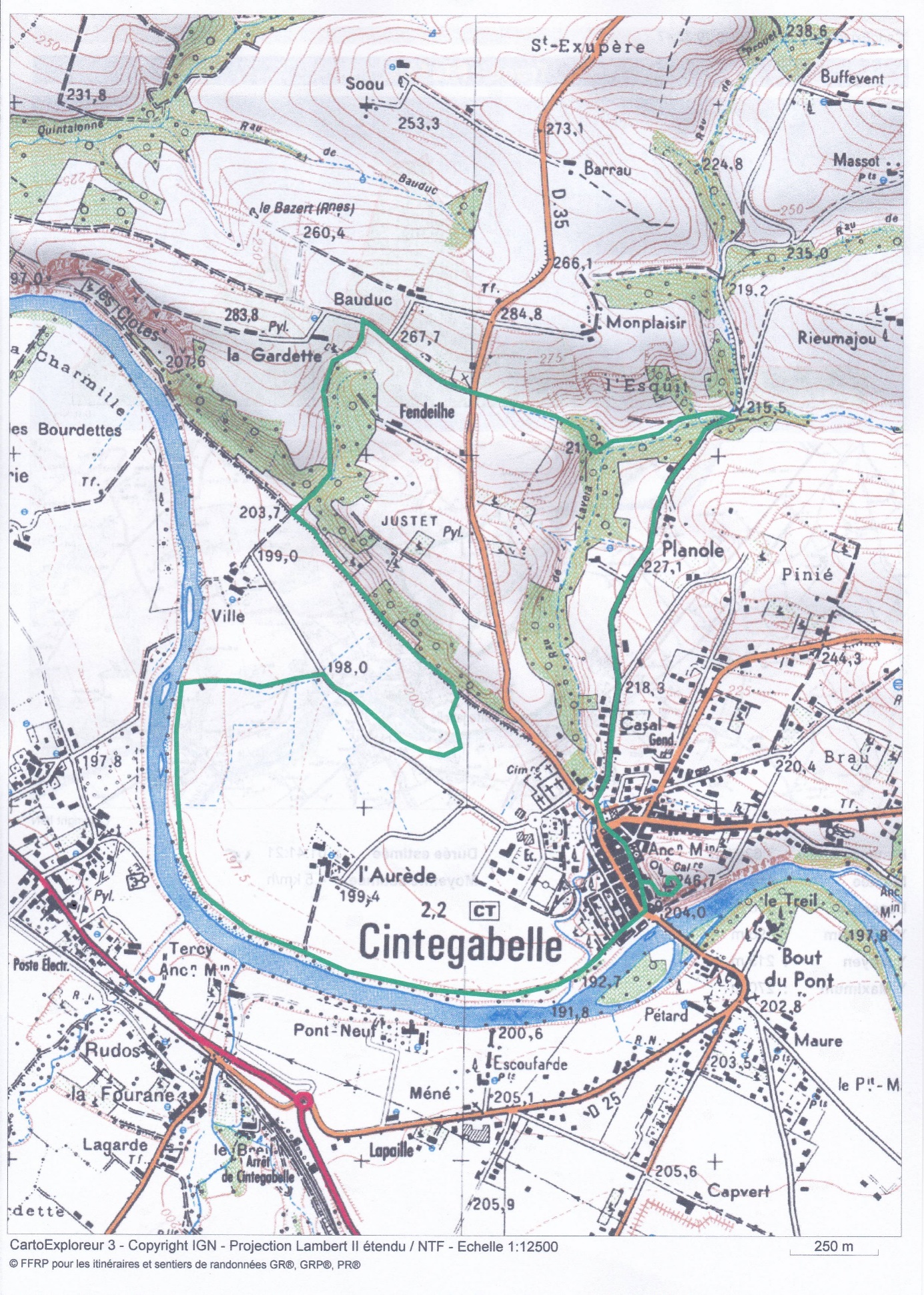 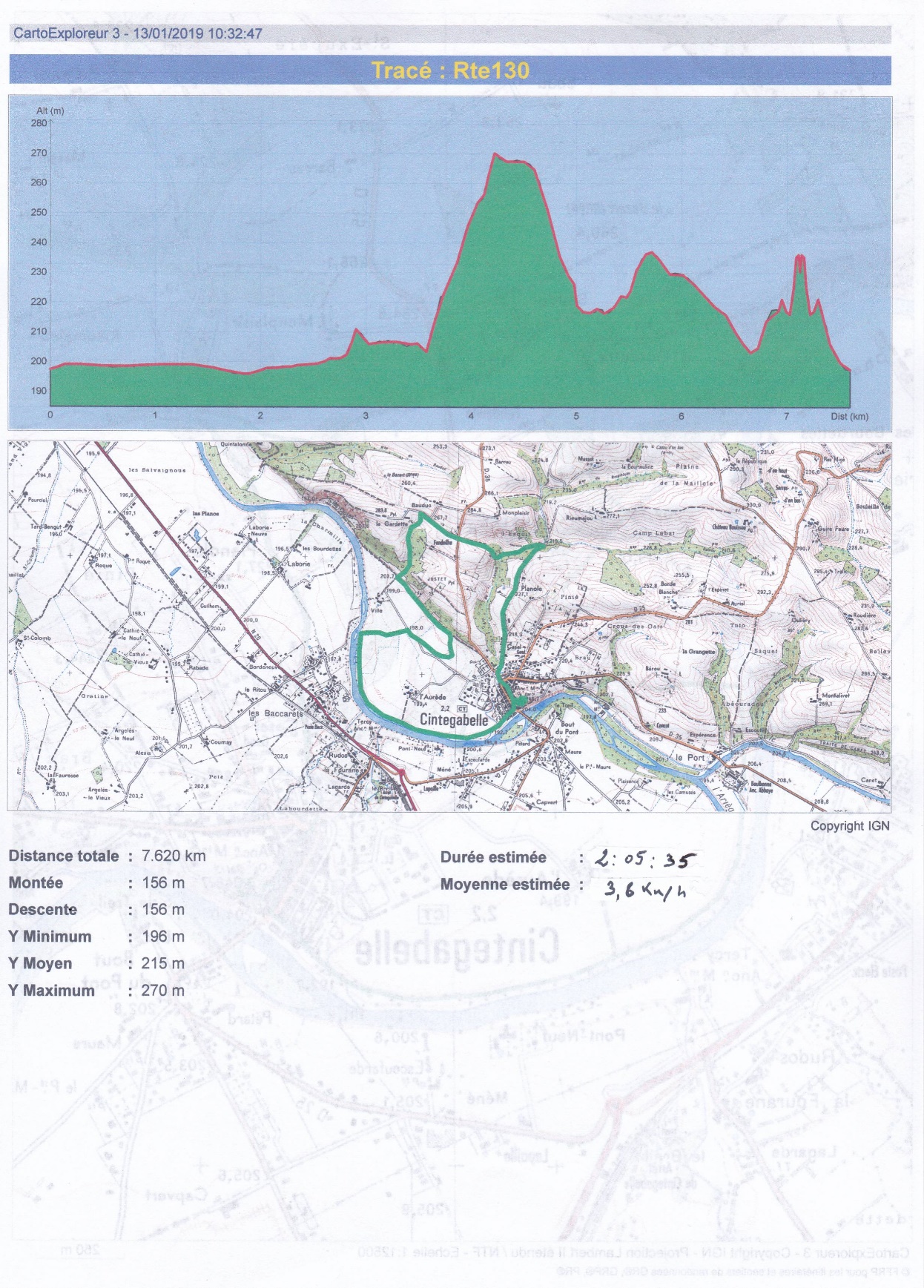 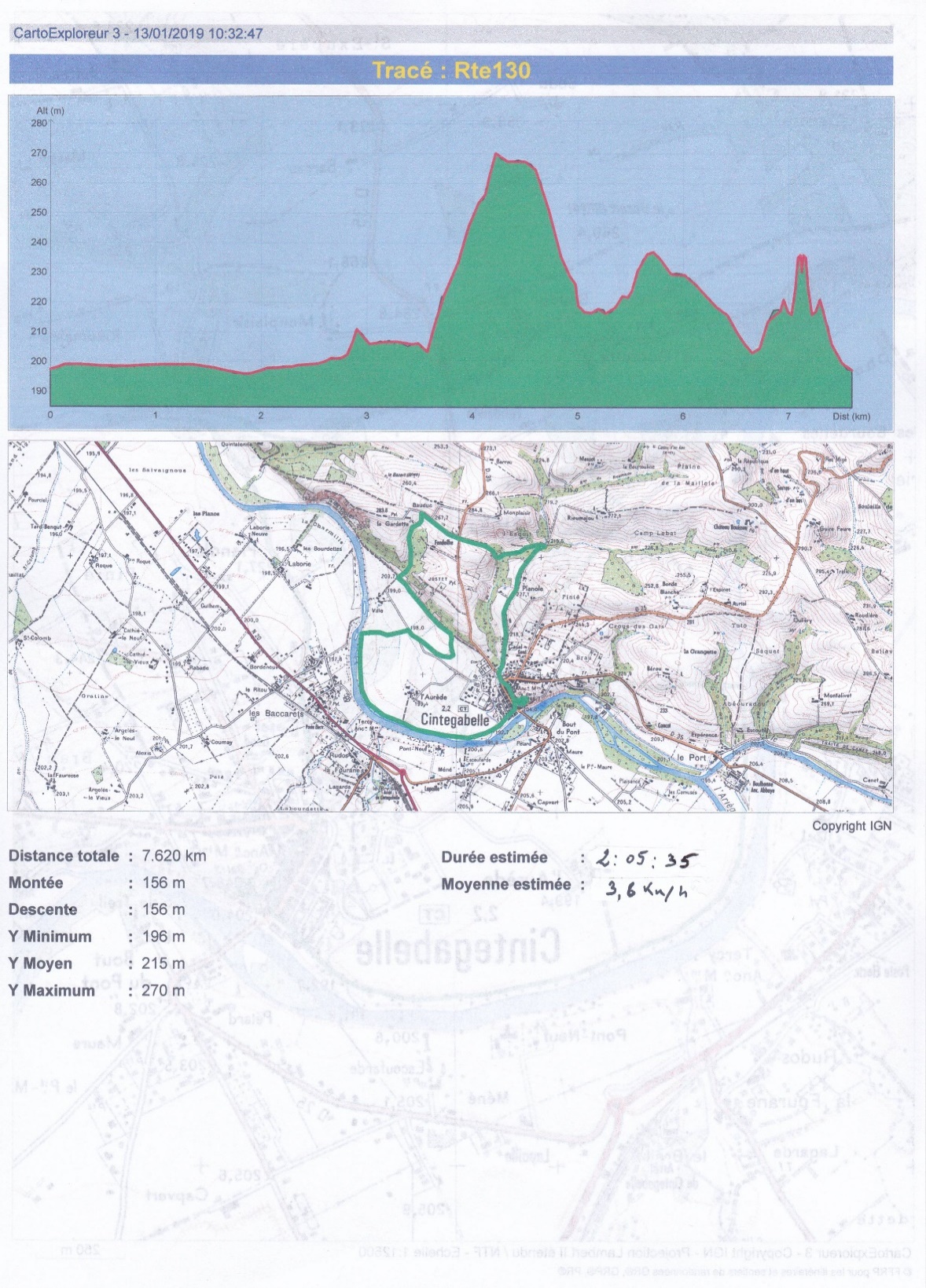 Commune de départ et dénomination de l’itinéraire : Cintegabelle – Parking à l’extrémité de la rue à gauche après le pont sur l’Ariège – Autour de Cintegabelle depuis CintegabelleDate, animateur(trice), nombre de participants (éventuel) :12.01.2019 – R. Suarez – 22 participants (Photos)L’itinéraire est décrit sur les supports suivants : Topo-guide édité par l’office de tourisme du Pays Auterivain : Boucle de Laurède (Parcours affiché sur le panneau d’information planté peu après le départ)Classification, temps de parcours, dénivelé positif, distance, durée :3h00 – 110 m – 7,5 km – Promeneur – ½ journéeBalisage : Jaune sur une partie de l’itinéraire. Absence de balisage ailleursParticularité(s) : Site ou point remarquable :Les bords de l’Ariège L’église Sainte-Marie et son remarquable clocher en briques rouges (45 m)Le calvaire et le point de vue sur les vallées de l’Hers, de l’Ariège et sur les coteaux et la chaîne des Pyrénées (Table d’orientation)Le moulin restauré (entre l’église et le calvaire)Les beaux hôtels particuliers du centre de CintegabelleTrace GPS : XxDistance entre la gare de Varilhes et le lieu de départ : 39 kmObservation(s) : Par rapport au parcours "Boucle de Laurède", Raphael Suarez a jouté la montée à l’église Ste-Marie, au moulin et au calvaire.